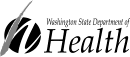 Reflexology School and Program Approval, 
Re-Approval, or Apprenticeship Application PacketContents:1. 653-007	Contents List	1 page2. 653-008	Application Instructions	2 pages3. 653-009	Reflexology School Program/Apprenticeship Standards	7 pages4. 653-010	Application	1 page5. 653-011	Table of Contents	2 pages6. 653-012	Reflexology Program Courses Offered Form	1 page7. RCW/WAC and Online Web Site Links	1 pageIn order to process your request:Mail your application with initial 
documentation to:Reflexology Program
PO Box 47852
Olympia, WA 98504-7852Contact us:360.236.4700(This page intentionally left blank)Reflexology School Program Approval, Re-Approval,
or Apprenticeship Application InstructionsUse the Reflexology School Program Application for:First time approval of Reflexology School/ProgramRe-approval of Reflexology School/ProgramFirst time approval of Reflexology Apprenticeship ProgramRe-approval of Reflexology Apprenticeship ProgramApplication Instructions:
Please review the application instructions very carefully. Double check the application before submitting. Submitting a complete application will help us expedite the review of your program or school. Please include the final checklist with your application packet. All completed reflexology school program or apprenticeship program application packets must be submitted in three ring binders, and contain the following:Completed Reflexology school program/apprenticeship program application packet.Completed Table of Contents (included in Reflexology school program/apprenticeship program application packet)Supporting documents for each standard listed in the Table of Contents must have consecutive page numbers and be separated and tabbed as follows:	Standard One: Curriculum Tab 1	Standard Two: Academic Standards Tab 2	Standard Three: Faculty Tab 3	Standard Four: Health, Sanitation and Facilities Tab 4	Standard Five: Professional Conduct Tab 5	Standard Six: Records Tab 6	Standard Seven: Eligibility Tab 7Labeled photographs of the following:	Exterior of the building in which the school operates, and the classroom.The department may conduct a site review. To ensure continued compliance, periodic follow up site reviews may be conducted by the department.We look forward to receiving your application. If you have any questions or need clarification on the application process, please contact us at 360-236-4700.(This page intentionally left blank)Reflexology School Program/Apprenticeship StandardsThe Department of Health, Reflexology Program, uses the following standards and requires supporting documentation to evaluate a school/apprenticeship program’s eligibility for approval:To expedite the application process, read the instructions carefully. Double check the application before submitting it. The following standards, required documentation list and checklist are consistent with the items the department uses to review applications.Reflexology school program/apprenticeship
Program checklist									Yes	NoCompleted Application form (DOH 653-010)	      ____	    ____Attestation signed by an authorized representative (DOH 653-010)	      ____	    ____Completed Reflexology Program Courses Offered form (DOH 653-012)	      ____	    ____Completed Table of Contents form (DOH 653-011)			    	           ____    ____Standard One—Curriculum—Washington Administrative Code (WAC) 246-831-040The curriculum shall be designed and presented to meet or exceed the minimum requirements below. An hour of training is defined as fifty (50) minutes of actual instruction time.200 hours of teacher supervised instruction. In class hours must include a minimum of the following:30 hours of reflexology theory, history, zones, reflex points and relaxation response, and contraindications;40 hours of study of body systems as related to reflexology:The study of the leg, feet, hands and outer ears as structures;Hands-on palpation of landmarks with sensory identification of palpated areas;A map of reflexes as they are anatomically reflected on the feet, hands and outer ears; andHow the reflexes are affected by stimulation to the feet, hands and outer ears through hands-on experience.30 hours of anatomy and physiology;5 hours of business practice involving ethics, business standards and local/state laws and ordinances pertaining to the practice of reflexology;25 hours or more of supervised practicum or clinical work; and70 hours of additional homework hours that can include giving and documenting client sessions as well as other written work.Standard One—Required Documentation:Courses offered is one of the more important means of determining that a school or program is indeed teaching the subject matter that results in capable therapists.  Therefore, the application must show what courses are being taught to meet or exceed the above requirements.  Because not all schools’ curricula are designed precisely along the lines of Washington’s requirements, the applicant must list any and all courses offered within the reflexology program on form 
DOH 653-012 (Reflexology Program Courses Offered) and submit a syllabus for each course taught.  It is vital that the department is able to reconcile the required hours between the syllabi and the “Courses Offered” list.  The application may be returned to the applicant for clarification or additional information if this information is not provided.Form DOH 653-012 (Reflexology Program Courses Offered Spreadsheet):  The applicant must list all courses taught in the program and not just those that satisfy Washington’s minimum requirements.  The grand total hours of all courses offered must be the same as the total number of hours listed on page one of the Reflexology School Program Application (Form DOH 653-010).Course syllabi (one for each course offered) must include the following:Course titleSubject matter per WAC 246-831-040 (for example: anatomy and physiology 30 hours, 30 hours of reflexology, theory, history, zones, reflex points and relaxation response, and contraindications, etc.)Course hoursInstructor’s nameStudent competencies to be accomplished in the form of measurable objectives for the course (using terms such as “demonstrate, identify, locate” rather than “understand, recognize, evaluate”)Learning activitiesEvaluation proceduresCourse schedule (must include course dates and times)Textbooks and other instructional materials used
Sample tests for the each course offered in the following:Reflexology theory, history, zones, reflex points and relaxation response, and contraindication; andBody systems as related to reflexology; andAnatomy and physiology; andBusiness standards and ethics.Standard One Checklist—Curriculum 					       Yes       NoReflexology Program Courses Offered Spreadsheet form (DOH 653-###)30 hours of reflexology theory, history, zones, reflex points and 
relaxation response, and contraindications.	____	____40 hours study of body systems as related to reflexology:
The study of the leg, feet, hands and outer ears as structures;Hands-on palpation of landmarks with sensory identification ofpalpated areas;A map of reflexes as they are anatomically reflected on the feet,hands and outer ears; andHow the reflexes are affected by stimulation to the feet, hands and outer ears through hands-on experience.		30 hours of anatomy and physiology	____	____5 hours of business practice involving ethics, business standards and
local/state laws and ordinances pertaining to the practice of reflexology.	____	____	Do required course hours match those listed in the course syllabi?	____	____	Are all other courses listed on the Reflexology Program Courses
Offered Spreadsheet for (DOH 653-012)?	____	____Do all course hours total program hours listed on
page 1 of this application?	____	____An explanation has been provided for discrepancies between
all course hours and total program hours listed on page 1 of application.	____	____	Course syllabi (one for each course offered)	____	____Sample tests for each course offered in the following:Reflexology theory, history, zones, reflex points and relaxation response, and contraindication; and	____	____Body systems as related to reflexology; and	____	____Anatomy and physiology; and	____	____Business standards and ethics	____	____
Standard Two—Academic StandardsThe Reflexology school program instructors or apprenticeship trainer will regularly evaluate the quality of the instruction, and provide students with expected competence and progress standards.Each successful phase of the program and graduation from the program is dependent on the students proficiency of the knowledge and skills presented.  Standard Two—Required DocumentationA clear statement or policy defining the minimum standards for measuring student progress.Copies of policies and procedures for:Admission (How do you determine who to admit?)Progression (How is learning measured and how do students progress through the program?)GraduationWithdrawalDismissal (What are the corrective measures when a student is found not to be meeting minimum standards?)Transfer policy (Do you allow student(s) to transfer into your program after it begins? If so, explain how.)Standard Two Checklist—Academic Standards				      Yes       NoStatement or policy on minimum standards for measuring 
student progress.	____	____Copies of policies and procedures for:Admission (how do you determine who to admit?)	____	____Progression (how is learning measured and how do
students progress through the program?)	____	____Graduation	____	____Withdrawal	____	____Dismissal (what are the corrective measures when
a student is found not to be meeting minimum standards?)	____	____Transfer Policy (Do you allow a student(s) to transfer into
your program after it begins?)	____	____Standard Three—Faculty:Reflexology school program instructors or, an apprenticeship program trainer are required to be qualified by training and experience to provide effective instruction in the subjects they are teaching. They are required to develop and evaluate curriculum instruction methods and facilities; student discipline, welfare, and counseling; assist in the establishment of administrative and educational policies; and provide for a student’s scholarly and professional growth. Schools, programs, and apprenticeship trainers shall not discriminate on the basis of sex, race, age, color, religion, individuals with disabilities, or national or ethnic origin in the recruitment of students or in the hiring of faculty.Standard Three—Required Documentation:A policy for ensuring minimum competency standards for instructors (not necessary for apprenticeship programs), andA statement or policy describing faculty members’ participation in curriculum development and evaluation (not necessary for apprenticeship programs), andA professional resume for each instructor or trainer, andA listing of all courses each instructor or trainer plans to teach/instruct, andA non-discrimination policy statement, as outlined aboveStandard Three Checklist—Faculty:	Yes	NoPolicy on minimum competency standards for instructors	____	____Statement or policy on faculty members’ participation in curriculum
development and evaluation	____	____Professional resumes for each instructor or trainer	____	____A listing of all courses each instructor or trainer plans to teach/instruct	____	____A non-discrimination policy statement	____	____Standard Four—Health, Sanitation, and Facilities:All programs will have adequate facilities and equipment available for students learning reflexology.  All facility equipment will be maintained according to local rules and ordinances.  Instruction and practice equipment shall be similar to that commonly found in a professional practice.  An adequate reference library, appropriate to the subjects being taught is required.  Standard Four—Required Documentation:Detailed floor plan of the facility (dimensions required), include labeled photograph.List of equipment available to students in the classroom.List of library resources.Standard Four Checklist—Health, Sanitation, and Facilities:	Yes	NoA.  Detailed floor plan of the facility (dimensions and facility photo required).	____	____B.  List of equipment available to students in classroom.	____	____C. List of library resources 	____	____
    (provide a complete list of all books available to students).	Standard Five—Professional Conduct:Approved educational programs will follow professional standards.  Students will be taught to professionally respond to client requests.  Standard Five—Required Documentation:Copies of policies that outline faculty and student conduct, as stated in Standard Five, above.Standard Five Checklist—Professional Conduct:	Yes	NoA.   Policies on faculty and student conduct.	____	____Standard Six—Records:Attendance records and educational performance records will be accurate, organized, and secured in a safe place. Transcripts are available upon a student’s request. Standard Six—Required Documentation:A.  Sample transcript and certificate of completion.B.  Policy describing how student records are released.Standard Six Checklist—Records	Yes	NoA.  Sample transcript and certificate of completion.	____	____B.  Policy describing how student records are released.	____	____Standard Seven—Eligibility:Washington schools must have been approved by the Washington Workforce Training and Education Coordinating Board. Schools located outside of Washington must provide verification that their school meets their state’s equivalent to Washington Workforce Training and Education Coordinating Board’s approval.This section is not applicable to an apprenticeship program unless more than one apprentice is in training at any given time. In Washington, if a trainer would like to enter into an apprenticeship agreement with more than one student at any given time, he or she must first become certified as a private vocational school through Workforce Training and Education Coordinating Board. Please contact their office by phone at: 360-753-5662, or by fax at: 360-586-5862. Their mailing address is:Workforce Training and Education Coordinating Board
128 10th Ave SW
PO Box 43105
Olympia, WA 98504-3105Please submit a copy of the certificate of approval to this program.Standard Seven—Required Documentation:Copy of approval letter from the Workforce Training and Education Coordinating Board (Washington schools only) indicating that the program has been approved for the same time period as that covered by the Reflexology program application.Schools located outside of Washington must provide verification or an approval letter from their state’s equivalent to the Washington Workforce Training and Education Coordinating Board. Verification needs to indicate that the program has been approved for the same time period as that covered by the Reflexology program application.Standard Seven Checklist—Eligibility	Yes	NoA.  Copy of Washington State Workforce Training Education
     Coordinating Board Certificate or other state equivalency (if applicable).	____	____(This page intentionally left blank)Reflexology Program Credentialing
PO Box 47852
Olympia, WA 98504-7852
360- 236-4700Reflexology School Program or Apprenticeship ApplicationAttestation:I attest that I am the authorized representative of the above named school or program, and that I am submitting this application for approval by the Washington State Reflexology Program in that capacity. I have received and become familiar with The Law Relating to Reflexology, RCW 18.108, along with Washington’s Uniform Disciplinary Code RCW 18.130 and Washington’s Administrative Code, chapter 246-831.
I have reviewed the secretary’s standards for approval, and understand that this application will not be considered by the secretary if it is incomplete. I understand that a future site visit may be required. Once approved, any modification(s) to the program must be reported to the secretary within 30 days of the modification per WAC 246-831-100(8).__________________________________________________ _____________________________________Name (typed or printed)					    Signature of Authorized Representative___________________________________________________________________________________________________________Title________________________________
Date (mm/dd/yyyyReflexology Program Credentialing
PO Box 47852
Olympia, WA 98504-7852
360-236-4700Reflexology School Program or Apprenticeship Application Table of ContentsDOH 653-012 May 2013(This page intentionally left blank)RCW/WAC Links and Online Web SitesRCW/WAC LinksUniform Disciplinary Act, RCW 18.130Administrative Procedure Act, RCW 34.05Administrative procedures and requirements, WAC 246-12On-LineReflexology Program, Web PageNew Reflexology school 
New Reflexology program
New Reflexology program
New apprenticeship program
New apprenticeship program
Re-approval Reflexology school/program
Re-approval Reflexology school/program
Re-approval of apprenticeship program
Re-approval of apprenticeship program
Check One:  Association	  Limited Partnership	  Public Hospital District  Corporation	  Municipality (City)	  Sole Proprietor  Federal Government Agency	  Municipality (County)	  State Government Agency  Limited Liability Company	  Non-Profit Corporation	  Tribal Government Agency  Limited Liability Partnership	                 Partnership	                          TrustCheck One:  Association	  Limited Partnership	  Public Hospital District  Corporation	  Municipality (City)	  Sole Proprietor  Federal Government Agency	  Municipality (County)	  State Government Agency  Limited Liability Company	  Non-Profit Corporation	  Tribal Government Agency  Limited Liability Partnership	                 Partnership	                          TrustCheck One:  Association	  Limited Partnership	  Public Hospital District  Corporation	  Municipality (City)	  Sole Proprietor  Federal Government Agency	  Municipality (County)	  State Government Agency  Limited Liability Company	  Non-Profit Corporation	  Tribal Government Agency  Limited Liability Partnership	                 Partnership	                          TrustCheck One:  Association	  Limited Partnership	  Public Hospital District  Corporation	  Municipality (City)	  Sole Proprietor  Federal Government Agency	  Municipality (County)	  State Government Agency  Limited Liability Company	  Non-Profit Corporation	  Tribal Government Agency  Limited Liability Partnership	                 Partnership	                          TrustCheck One:  Association	  Limited Partnership	  Public Hospital District  Corporation	  Municipality (City)	  Sole Proprietor  Federal Government Agency	  Municipality (County)	  State Government Agency  Limited Liability Company	  Non-Profit Corporation	  Tribal Government Agency  Limited Liability Partnership	                 Partnership	                          TrustCheck One:  Association	  Limited Partnership	  Public Hospital District  Corporation	  Municipality (City)	  Sole Proprietor  Federal Government Agency	  Municipality (County)	  State Government Agency  Limited Liability Company	  Non-Profit Corporation	  Tribal Government Agency  Limited Liability Partnership	                 Partnership	                          TrustCheck One:  Association	  Limited Partnership	  Public Hospital District  Corporation	  Municipality (City)	  Sole Proprietor  Federal Government Agency	  Municipality (County)	  State Government Agency  Limited Liability Company	  Non-Profit Corporation	  Tribal Government Agency  Limited Liability Partnership	                 Partnership	                          TrustCheck One:  Association	  Limited Partnership	  Public Hospital District  Corporation	  Municipality (City)	  Sole Proprietor  Federal Government Agency	  Municipality (County)	  State Government Agency  Limited Liability Company	  Non-Profit Corporation	  Tribal Government Agency  Limited Liability Partnership	                 Partnership	                          TrustCheck One:  Association	  Limited Partnership	  Public Hospital District  Corporation	  Municipality (City)	  Sole Proprietor  Federal Government Agency	  Municipality (County)	  State Government Agency  Limited Liability Company	  Non-Profit Corporation	  Tribal Government Agency  Limited Liability Partnership	                 Partnership	                          TrustUBI #	                            			
     UBI #	                            			
     UBI #	                            			
     UBI #	                            			
     Federal Tax ID (FEIN) # 
                                                                                           Federal Tax ID (FEIN) # 
                                                                                           Federal Tax ID (FEIN) # 
                                                                                           Federal Tax ID (FEIN) # 
                                                                                           Federal Tax ID (FEIN) # 
                                                                                           Legal Owner/Operator Name
     Legal Owner/Operator Name
     Legal Owner/Operator Name
     Legal Owner/Operator Name
     Legal Owner/Operator Name
     Legal Owner/Operator Name
     Legal Owner/Operator Name
     Legal Owner/Operator Name
     Legal Owner/Operator Name
     Mailing Address
     Mailing Address
     Mailing Address
     Mailing Address
     Mailing Address
     Mailing Address
     Mailing Address
     Mailing Address
     Mailing Address
     City
     City
     City
     City
     City
     City
     State
     State
     Zip code
     Name of school or program
     Name of school or program
     Name of school or program
     Name of school or program
     Name of school or program
     Name of school or program
     Name of school or program
     Name of school or program
     Name of school or program
     Address 
     Address 
     Address 
     Address 
     Address 
     Address 
     Address 
     Address 
     Address 
     City
     City
     City
     City
     City
     City
     State
     State
     Zip code
     Phone (enter 10 digit #)
     Phone (enter 10 digit #)
     Phone (enter 10 digit #)
     Phone (enter 10 digit #)
     Phone (enter 10 digit #)
     Fax number
     Fax number
     Fax number
     Fax number
     Contact email
     Contact email
     Contact email
     Contact email
     Contact email
     Program/apprenticeship web site
     Program/apprenticeship web site
     Program/apprenticeship web site
     Program/apprenticeship web site
     Administrator(s) name(s)
     Administrator(s) name(s)
     Administrator(s) name(s)
     Administrator(s) name(s)
     Administrator(s) name(s)
     Administrator(s) name(s)
     Administrator(s) name(s)
     Administrator(s) name(s)
     Administrator(s) name(s)
     Program Information:  Please provide the following information about the program offered:Program Information:  Please provide the following information about the program offered:Program Information:  Please provide the following information about the program offered:Program Information:  Please provide the following information about the program offered:Program Information:  Please provide the following information about the program offered:Program Information:  Please provide the following information about the program offered:Program Information:  Please provide the following information about the program offered:Program Information:  Please provide the following information about the program offered:Program Information:  Please provide the following information about the program offered:Program Title:
     Program Title:
     Program Title:
     Program Title:
     Program Title:
     Program Title:
     Program Title:
     Program Title:
     Program Title:
     Program Hours:
     Program Hours:
     Name of Certificate offered:
     Name of Certificate offered:
     Name of Certificate offered:
     Name of Certificate offered:
     Name of Certificate offered:
     Name of Certificate offered:
     Name of Certificate offered:
     Application—Department of Health completed application form.Page 1Standard One: CurriculumTab 1Reflexology Program Courses Offered SpreadsheetPageCourse syllabi (one for each course offered) must include the following:Course title.Subject matter per WAC 246-831-430 (for example: anatomy and physiology 30 hours, study of body systems 40 hours, etc.).Course hours.Instructor(s) name(s).Student competencies to be accomplished in the form of measurable objectives for the course (using terms such as “demonstrate, identify, locate”, rather than “understand, recognize, evaluate”).Learning activities.Evaluation procedures.Course schedule (must include course dates and times).Textbooks and other instructional materials used.PageSample tests for each course offered in the following:Reflexology theory, history, zones, reflex points, relaxation response and contraindications.Body systems as related to reflexology; anatomy and physiologyBusiness standards and ethics.PageA statement regarding how a student will obtain First Aid and CPR training; to include training standards and number of hours requiredPageInstitutional philosophy or mission statementPageStandard Two: Academic StandardsTab 2A clear statement or policy defining the minimum standards for measuring student progressPageCopies of policies and procedures for:Admission (Hour do you determine who to admit?)Progression (How is learning measured and how do students progress through the program?)GraduationWithdrawalDismissal (What are the corrective measures when a student is found not to be meeting minimum standards?)Transfer Policy (Do you allow a student(s) to transfer into your program after it begins? If so, explain how)PageStandard Three: FacultyTab 3Policy on minimum competency standards for instructors.PageA statement or policy on faculty members’ participation in curriculum development and evaluation.PageA professional resume for each instructor or trainer.PageA listing of all courses each instructor or trainer plans to teach.PageA non-discrimination policy statement.PageStandard Four: Health, Sanitation, and FacilitiesTab 4Detailed floor plan of the facility (dimensions and facility photo required).PageList of equipment available to students in the classroom.PageList of library resources.PageStandard Five: Professional ConductTab 5Policies on faculty and student conduct.PageStandard Six: RecordsTab 6Sample transcript and certificate of completion.PagePolicy describing how student records are released.PageStandard Seven: EligibilityTab 7Copy of Washington State Workforce Training and Education Coordinating Board Certificate or other states equivalency (if applicable).PageName of School / Program:      Name of School / Program:      Name of School / Program:      Name of School / Program:      Name of School / Program:      Name of School / Program:      Name of School / Program:      Name of School / Program:      Name of School / Program:      Total Program Hours:      Total Program Hours:      Total Program Hours:      Total Program Hours:      Total Program Hours:      School / Program Location:      School / Program Location:      School / Program Location:      School / Program Location:      School / Program Location:      School / Program Location:      School / Program Location:      School / Program Location:      School / Program Location:      School / Program Location:      School / Program Location:      School / Program Location:      School / Program Location:      School / Program Location:      Reflexology Program Courses OfferedReflexology Program Courses OfferedReflexology Program Courses OfferedReflexology Program Courses OfferedReflexology Program Courses OfferedReflexology Program Courses OfferedReflexology Program Courses OfferedReflexology Program Courses OfferedReflexology Program Courses OfferedReflexology Program Courses OfferedReflexology Program Courses OfferedReflexology Program Courses OfferedReflexology Program Courses OfferedReflexology Program Courses OfferedWAC 246-831-040WAC 246-831-040WAC 246-831-040WAC 246-831-040WAC 246-831-040WAC 246-831-040WAC 246-831-040WAC 246-831-040WAC 246-831-040WAC 246-831-040WAC 246-831-040WAC 246-831-040WAC 246-831-040WAC 246-831-040Note: Course title and hours listed here must match the course title and hours listed on the course syllabiAnatomy & Physiology(30 hrs)Anatomy & Physiology(30 hrs)Study of Body Systems(40 hr minimum)Study of Body Systems(40 hr minimum)Reflexology Theory and Practice(30 hr minimum)Reflexology Theory and Practice(30 hr minimum)Supervised Practicum or Clinical Work(25 hr minimum)Supervised Practicum or Clinical Work(25 hr minimum)Supervised Practicum or Clinical Work(25 hr minimum)Clinical/Business Practices(5 hr minimum)Clinical/Business Practices(5 hr minimum)All Other Program Courses(include # of hrs per course)All Other Program Courses(include # of hrs per course)Course TitleCourse HoursPg. #Course HoursPg. #Course HoursPg. #Course HoursPg. #Pg. #Course HoursPg. #Course HoursPg. #Total Course Hours